Publicado en Madrid el 15/02/2019 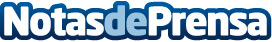 Los futuros diseñadores españoles se inspiran en el trabajo del maestro BalenciagaLos alumnos de Moda de IED Madrid se cobijan bajo la sombra de Balenciaga. Sus propuestas de diseño les ayudan a comprender al maestro y muestran su propia versión del diseñador en esta exposición multimedia de entrada libre en el marco de la Real Fábrica de TapicesDatos de contacto:Fernando Navarrete611322421Nota de prensa publicada en: https://www.notasdeprensa.es/los-futuros-disenadores-espanoles-se-inspiran Categorias: Fotografía Moda Sociedad Madrid Entretenimiento Eventos http://www.notasdeprensa.es